KS5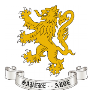 BIOLOGYKS5BIOLOGY Departmental Assessment Map Departmental Assessment MapDefinitionDefinitionFormativeFormative Assessment is defined within our assessment policy as the frequent interactive assessment of what students currently know and understand to identify learning needs and adjust teaching appropriately.SummativeSummative Assessments are defined within our schemes of work to determine students’ knowledge and understanding, to test the achievement of learning outcomes at the end of a specified period of study. They are assessments used to determine progression, indicate levels of achievement and predicted grades.Intent Intent At Crompton House School, formative assessment is integral to everyday teaching. It has the needs of our students at its core (to build up confidence and reduce anxiety) and it is embedded into teaching activities within each lesson. Via the use of formative assessment approaches, low stakes testing and retrieval practice techniques, our aim is to be best prepared to help our students to embed and use knowledge fluently to improve long term knowledge retention, to meet all students’ needs through differentiation and adaptation of teaching, and to achieve a greater equity of student outcomes.The aim of summative assessment at Crompton House School is to help us to know our students better, to assess their potential and improve performance. Our emphasis is on measuring and evaluating student outcome by finding out what students already know, understand and can do, and then using the outcomes from our summative assessments to influence how we teach, plan improvements and identify struggling students. Our aim is a hand in glove relationship that exists between learning objectives, assessments and teaching. TimescalesAnnual Implementation and ImpactFormative assessment at Crompton House School supports students’ progress towards learning of knowledge, concepts and skills by: consistently monitoring students' developing knowledge, understanding, and skill related to the topic at hand in order to know how to proceed with instruction in a way that maximizes the opportunity for student growth and success with key contentrevisiting topics/concepts/skills throughout each year; this is a core focus of our teaching and homework policies; in applying low stakes testing, students gain a firmer grasp of knowledge so they can recall and apply this much later on actively involving students in the process of teaching and learningbuilding students’ skills for peer- and self-assessment helping students to understand their own learning, and developing appropriate strategies for ‘learning to learn’Our processes of effective formative assessment give teachers confidence in making judgement about the progress of their students. Our students, who are actively building their understanding of new concepts, who have developed a variety of strategies that enable them to place new ideas into a larger context, and who are learning to judge the quality of their own and their peer’s work against well-defined learning goals and criteria, are also developing skills that are invaluable for learning throughout their lives. The little and often approach reinforces good habits and changes attitudes towards learning. Via frequent retrieval practice and low stakes testing, students will become more and more aware of what they are remembering.If our students are not rigorously assessed, we would have no way to track progress throughout the year and no way to identify problems in time to correct them. We are therefore committed to the implementation of well thought out and carefully written summative assessments, which are directly linked to departmental schemes of work and PLCS (personalised learning checklists) in order to allow for an effective analysis of student strengths and weaknesses and evaluation of student outcomes.Our summative assessments will demonstrate results that reveal a degree of mastery and analysis of students’ progress towards intended goals. The rigour of questions on each assessment, specifically aligning these to what is taught, will define the rigour of Crompton House, as a school, and in doing so, will determine what our students will achieve. We are focused on creating an environment in which each student is expected to learn at high levels and our summative assessments are written to require a rigorous demonstration of learning.TimescalesInterim Implementation(Termly / Half Termly)Key strategies of effective formative assessment on a termly / half termly basis within KS5 Biology include:End of topic tests- approximately 50 marks: 10 marks on keywords and definitions, 40 marks made up from past exam questions on covering all three assessment objectives where possible, i.e. AO1 Demonstrate knowledge and understanding of scientific ideas, processes, techniques and proceduresAO2 Apply knowledge and understanding of scientific ideas, processes, techniques and procedures:  in a theoretical context  in a practical context  when handling qualitative data  when handling quantitative dataAO3 Analyse, interpret and evaluate scientific information, ideas and evidence including in relation to issues, to:  make judgements and reach conclusions  develop and refine practical design and proceduresEnd of topic tests are carried out as follows:Year 12, A level year 1 contentCellsBiological Molecules, Cell membrane transportCell divisionEnzymesNucleic AcidsAdaptations for gas Exchange Classification Adaptations for transport in animals- heart and circulatory systemAdaptations for transport in animals- transport of gasesBiodiversityAdaptations for nutritionYear 13, A level year 2 contentHuman Impact on the environment (completed in year 12 Summer term)RespirationPhotosynthesisMicrobiologyNervous SystemHomeostasis and the KidneySexual Reproduction in AnimalsSexual Reproduction in PlantsNervous SystemInheritanceVariation and Evolution Application of reproduction and geneticsPopulations size and EcosystemsWorking Scientifically:All classes complete WJEC/Eduqas required practicals throughout the two years of the course which are assessed  and given feedback using the JCQ CPAC criteria. The A level specification https://www.eduqas.co.uk/media/ezzdb40f/eduqas-a-level-biology-spec-from-2015-e.pdf, pp.59-61 outline the scope of the assessed practical work. Mock exams: in year 12 and 13 cover all topics studied to date and are made using past paper questions from the most recent A level exams, covering AO1/2/3 as outlined above.Summative assessments are directly linked to PLCs and used as a means to assess the security and depth of understanding a student has attained against the key course content we have defined for them. They are consistent with departmental schemes of work and PLCs. They test the learning outcomes accurately and fairly and are capable of effectively differentiating levels of student achievement where required. Summative assessments are teacher assessed and moderated. Year 12:Deadline for Summative Assessment 1: W/C 19th OctoberDeadline for Summative Assessment 2: W/C 14th DecemberDeadline for Summative Assessment 3: W/C 22nd FebruaryDeadline for Summative Assessment 4: W/C 19th AprilEnd of Year Exams W/C 21st JuneYear 13:End Year 12 Exams: W/C 12th OctoberDeadline for Summative Assessment 2: W/C 14th DecemberMock Exams: W/C 1st FebruaryDeadline for Summative Assessment 4: W/C 29th MarchTimescalesWeekly ImplementationKey strategies of effective formative assessment in action in hourly lessons within KS5 Biology include:Questioning in class to help students build on prior knowledge and to tease out thinking in relation to new ideas and concepts. Study packs – each topic has a pack of notes and activities that teachers use during the lessons and/or follow learning at home  Practice question packs- each topic has a pack of practice questions, these are used formatively in lessons or as a follow up task at homeUse of mini whiteboards to check knowledge and understanding  Teachers use short quizzes and MCQs for knowledge checks and consolidation.9 mark question practice (Quality of Extended Response) is also included to help prepare for the terminal exam- the last question on each A level paper is assessed by 9 mark QER